«Проектная  деятельность на уроках и во внеурочное время как фактор активизации образовательной деятельности  обучающихся».  Задача обновления содержания образования в настоящий период  понимается  не только как усвоение  определенного  объема  информации, но и как деятельность школьников и их отношение к изучаемому материалу. В этих условиях необходимо самим учащимся  понимать смысл работы, определять ее цели и задачи, искать способы их решения. Все эти составляющие входят в содержание проектной деятельности и кардинально отличают ее от классических методов. В процессе работы над проектом учащиеся должны сами ставить цель, определять пути ее достижения, находить, обобщать и анализировать нужную информацию, делать выводы. Итогом  является  получение цельного знания по предмету и овладение определенным исследовательским багажом.Метод проектов был разработан  еще во второй половине XIX века в  США.  Была выдвинута  идея “обучения посредством делания”.  В советской педагогике этот  метод получил распространение в 20-е годы XX века.   Его сторонники пытались преобразовать школу учебы в школу жизни, где приобретение знаний осуществлялось на основе труда, а содержание учебных программ базировалось на общественно-полезных делах. На основе проектной методики была создана комплексная система обучения, по которой учебные предметы заменялись выполнением практических проектов. Абсолютизация метода привела к резкому снижению  качества общеобразовательной подготовки. В результате, проективная методика была осуждена и до 90-х г.г. XX века в практике советской школы не использовалась. Но  переход на новые федеральные  стандарты общего образования  позволил активно использовать метод проектной деятельности  в современной практике. Различают  прикладные, исследовательские, информационные, ролево-игровые проекты.  Исследовательские проекты подразумеваю деятельность учащихся по решению творческих задач с заранее неизвестным результатом; наличие этапов, характерных для любой научной работы.Информационные проекты направлены на изучение характеристик процессов, явлений, объектов и предполагают анализ и обобщение выявленных фактов.   Структура ролево-игровых проектов  предполагает  :конструирование гипотетической игровой ситуации,  исполнение определенных ролей, имитирующих деловые, социальные и другие отношения; результат остается неизвестным до конца работы. Ролево-игровые проекты позволяют участникам приобрести определенный социальный опыт. При изучении истории Древнего мира, мы с учащимися разрабатывали прикладной проект “По следам древних людей”. Целью работы было научиться всему, что когда-то открыл древний человек; попробовать все своими руками.    Ученики пробовали  лепить глиняные горшки, украшали их первобытным способом.     Они  пробовали создать модель доисторического жилища из “костей” и “шкур” мамонта.  Во время изучения тем по культуре Древнего Египта рисовали иероглифы,    На уроках истории в 6, 7, 8-х классах мы разрабатывали разнообразные ролево-игровые проекты. Примером может служить проект “Деятельность парламента в средневековой Англии”.  Среди участников распределялись роли депутатов палаты лордов и палаты общин; избирался спикер парламента. В процессе подготовки проекта мы изучали историю возникновения, традиции работы средневекового парламента, костюмы представителей различных сословий.  Изготовлено было  оригинальное “кресло” для спикера – мешок, набитый шерстью. По этому поводу даже возникла дискуссия: почему спикер парламента в средневековой Англии во время заседаний сидел на мешке с шерстью?     Шестиклассники не только хорошо усвоили эту тему, но и приобрели определенный опыт общественной деятельности. Исследовательский проект может быть индивидуальным и групповым. Мы с учащимися определили, что наши проекты должны включать в себя следующие этапы:1.Информационный этап, предполагает вначале   проведение установочного  занятия  с учащимися, на котором им сообщается о целях и задачах данного исследовательского проекта, формируется мотивация к выполнению проекта, определяется общее направление работы  На этом этапе  обратим  внимание   на общую тему и подтемы проекта;    определим      сроки  и этапы работы над проектом; 2.Плановый этап. Проводится коллективное обсуждение проекта, обмен идеями (“круглый стол”, “мозговой штурм” и др.). Определяются цели, задачи, структура и форма индивидуальных и групповых проектов. Обдумываются условия, необходимые для реализации проекта. Определяется поле деятельности. Составляется план работы.На этом этапе учителю необходимо: проанализировать и сгруппировать выдвинутые идеи;  выделить среди них наиболее  важные,   помочь учащимся составить план работы над проектом.3.Поисковый этап. Определяется комплекс необходимых данных. Выбираются способы сбора информации (наблюдение, анкетирование, социологический опрос, интервью, работа со СМИ, работа с литературой). Начинается отбор информации. Участники проекта получают навыки отбора, классификации и анализа информации.На этом этапе учителю необходимо: составить список возможных источников информации;  провести  консультации по методике сбора и обработки информации;  обобщать промежуточные результаты.4. Обобщающий этап. Производится обработка полученной информации. Интерпретируются факторы, делаются выводы, формируется собственное суждение автора.  На этом этапе  учитель  организует  консультирование по обобщению материалов;  помогает участникам проекта в выявлении проблем и поиске путей их решения; 5.Этап представления и защиты проекта.Учащиеся представляют и защищают свои проекты, демонстрируют приобретенные знания и умения, анализируют проблемы, определяют перспективы дальнейшей работы.На этом этапе  учитель: определяет время и форму защиты проектов;6.Аналитический этап. Анализируются результаты работы над проектами.На этом этапе учителю необходимо помочь учащимся определить результаты, достижения и проблемы, а также перспективы дальнейших исследований. Особый интерес представляют исследовательские проекты как наиболее перспективные в преподавании истории.  Этот вид проектной деятельности  активно использую  как в учебной,  так и во внеурочной  работе. Так при изучении истории России  в 6 классе, я предложила учащимся заглянуть в далекое прошлое  и проанализировать, какие народы населяли  Кавказ в далеком прошлом, проследить этногенез   народов Северного Кавказа. Интерес к этой проблеме возник у ребят потому, что рядом со Ставропольем расположены  Кабардино-Балкария, Карачаево-Черкессия, Калмыкия, Северная Республика  Осетии Алания, Дагестан.  Представители народов, населяющих  Кавказ, проживают и на территории  нашего края.  Дети 6 г класса разделились на группы по интересам: кто-то решил заняться поисками  родоначалия народов Кабарды, кому-то интересны были корни осетинского народа, другие заинтересовались истоками народов Карачаево-Черкессии. Но на территории нашего края проживают и терские казаки. Откуда они берут свое начало? Что представляют культура, традиции этого этноса?  Начались поиски   ответов на поставленные  вопросы. Ребята обратились к источникам, которые находили в школьной и сельской библиотеках, в ресурсах Интернета, в материалах краеведческих музеев Георгиевска, Ставрополя и других городов.  Материалы, которые были найдены учащимися, легли в основу выступлений их на уроках истории и на занятиях  историко-краеведческого кружка «Память» Итог работы. В моей практике руководства проектными работами уже накоплен значительный материал по таким направлениям: История  села Краснокумского ( разработана экскурсия по селу,  смонтирован  фильм «Госпитальная слободка- село Краснокумское», разработано  методическое пособие к экскурсии, составлена презентация по данной теме)История города Георгиевска (разработан фотомаршрут  по данной теме, составлен текст  экскурсии по городу)История Великой Отечественной войны в памяти народной. Проекты: «В пламени Великой  Отечественной», «Ветераны – наши земляки», «Памятные места моей малой Родины», «У войны не женское лицо», »Письма с фронта»История детского движения.  «История комсомола села Краснокумского», «95 лет пионерской организации» «Пионерский галстук в моей семье»Традиции народов Кавказа.   «Храмовое ожерелье Ставрополья», «Традиции терского казачества» Традиции и обычаи народов Кавказа»Применение проективной методики на уроках истории и в процессе внеклассной работы очень перспективно, так как позволяет решить ряд важных образовательных задач: выдвигать темы проектов, вырабатывать самостоятельный взгляд на решение проблемы, приобретать знания и умения в процессе планирования и выполнения работы. Опыт, приобретаемый в процессе проектной деятельности, базируется на интересах учащихся.Приложение.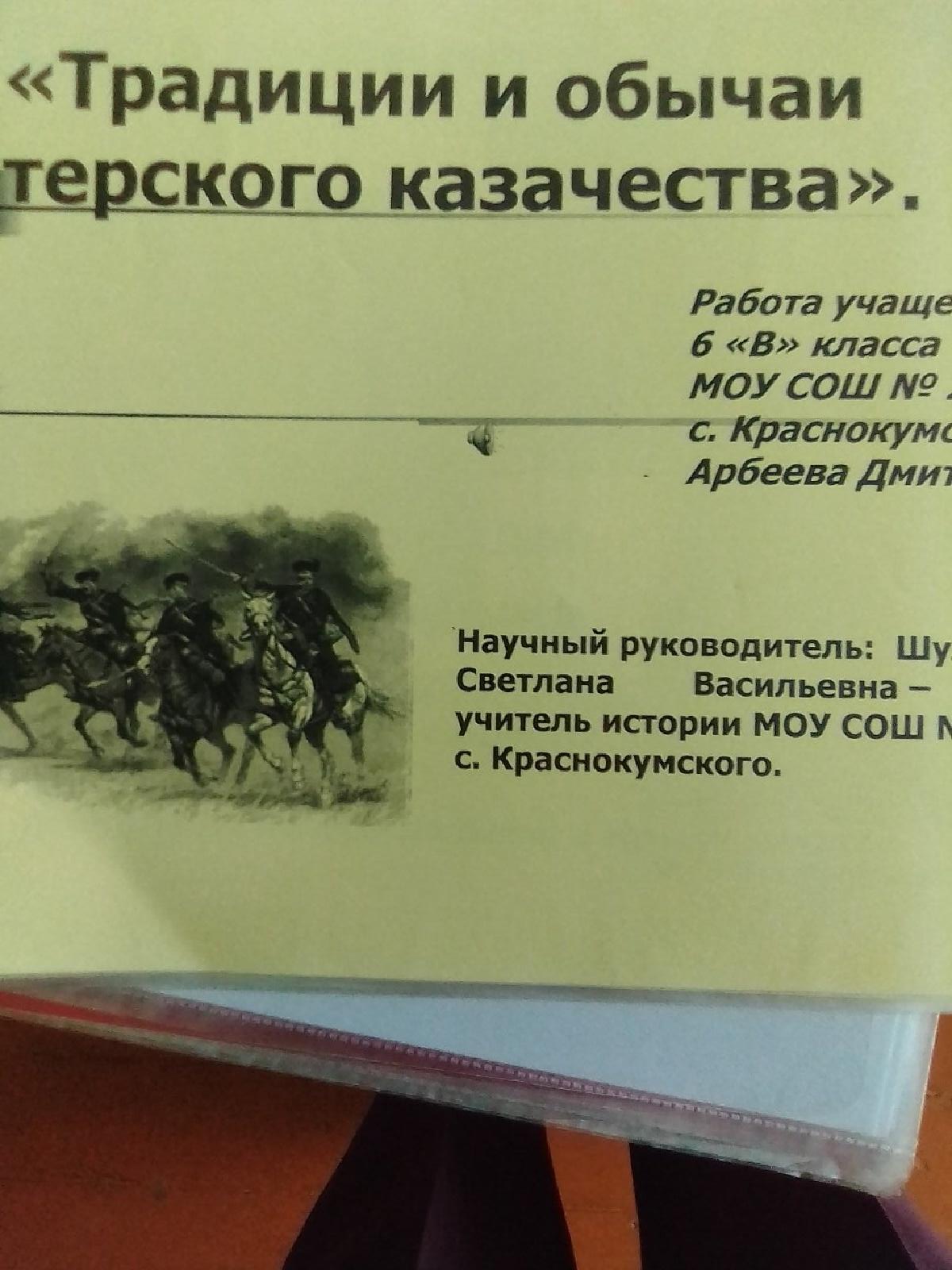 Рис.1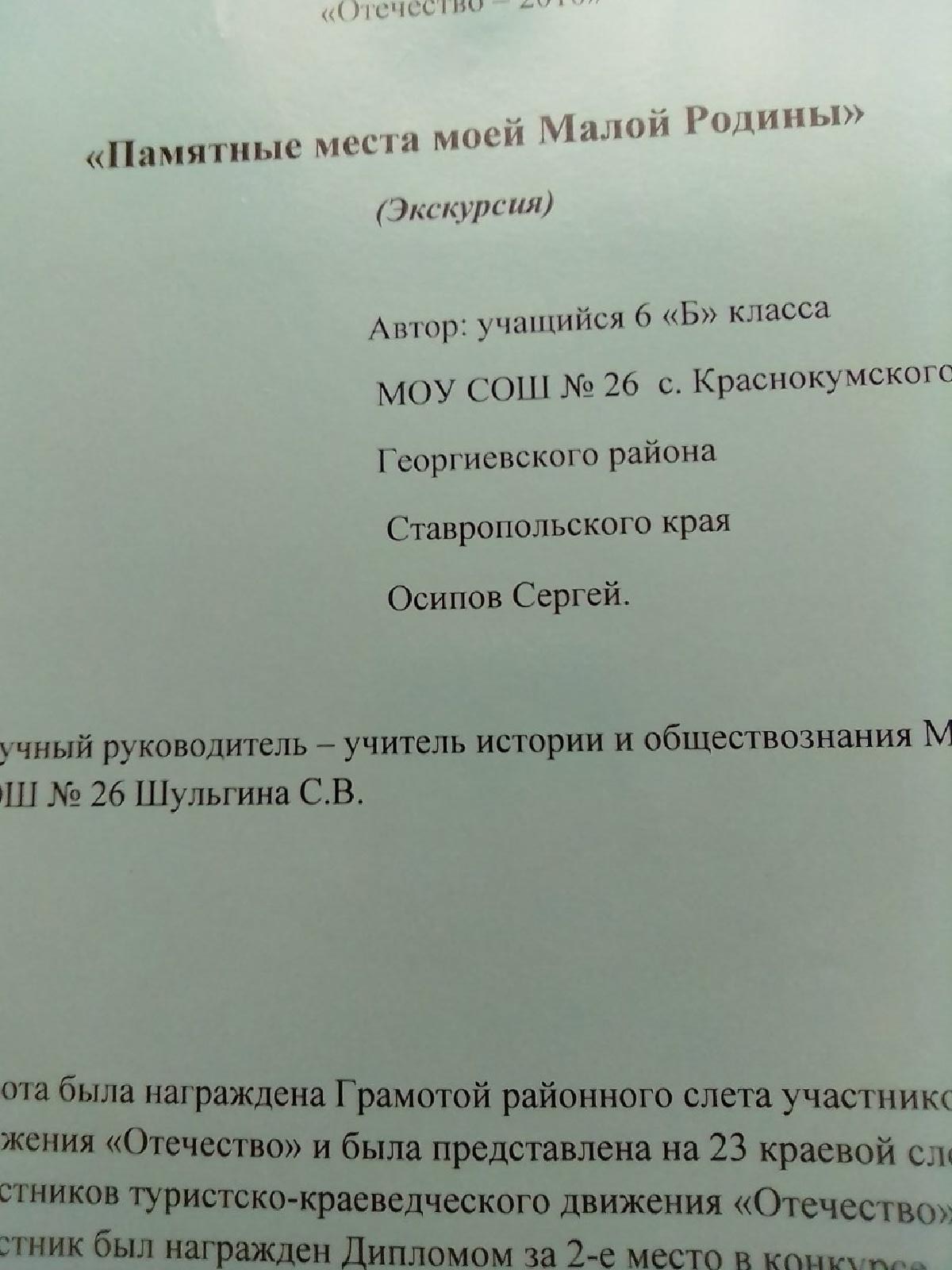 Рис.2Рис.4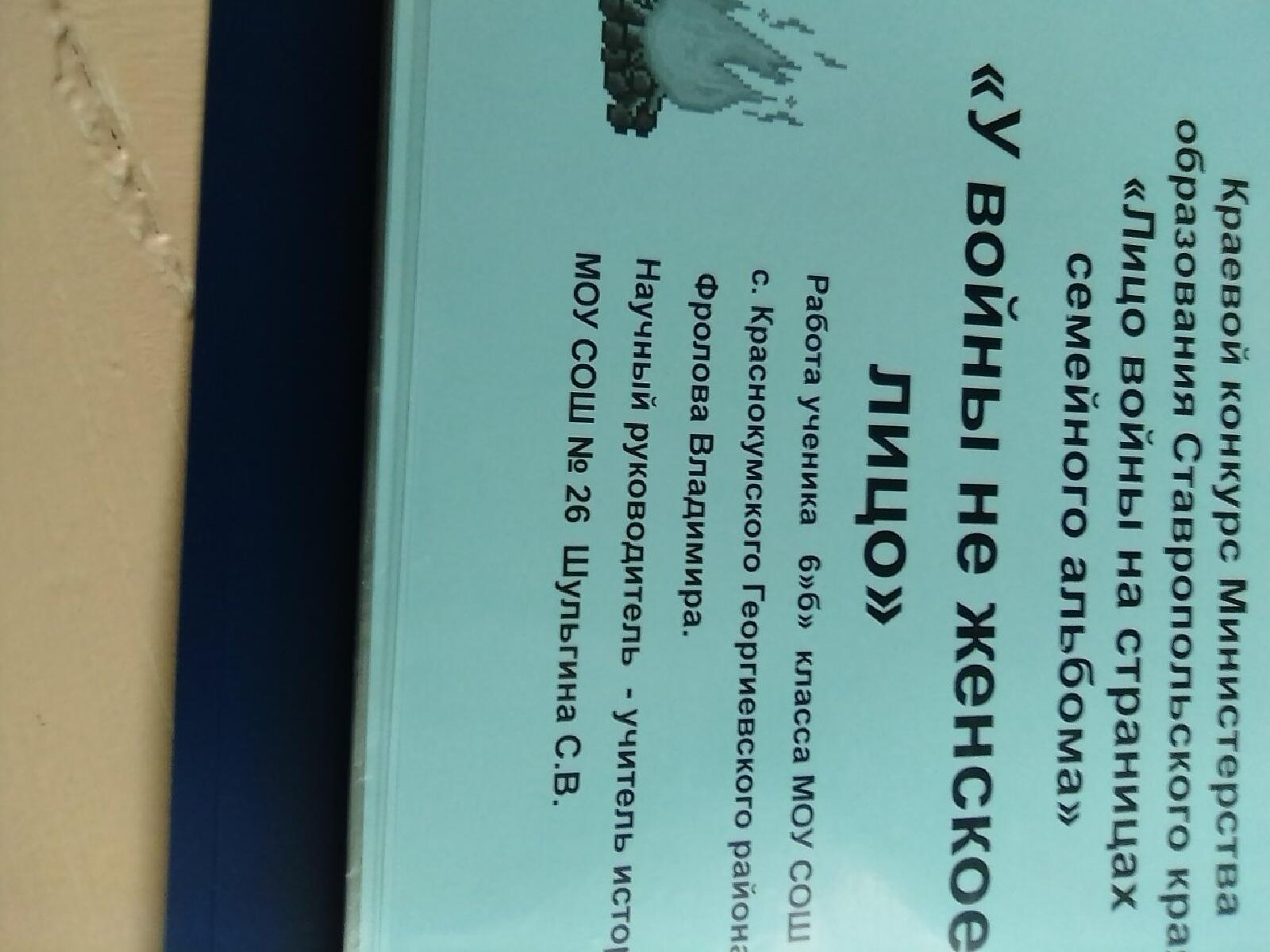 Рис.5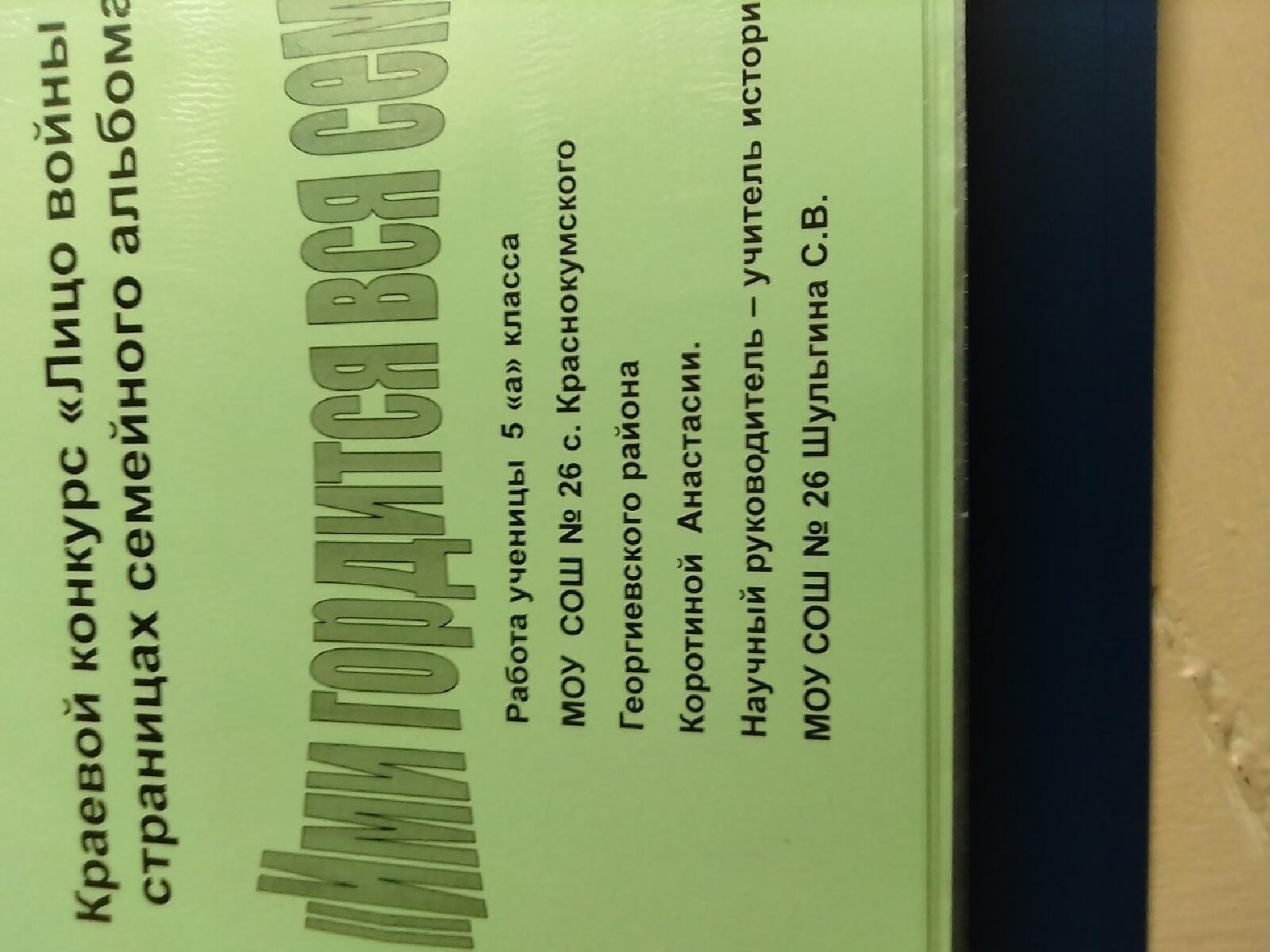 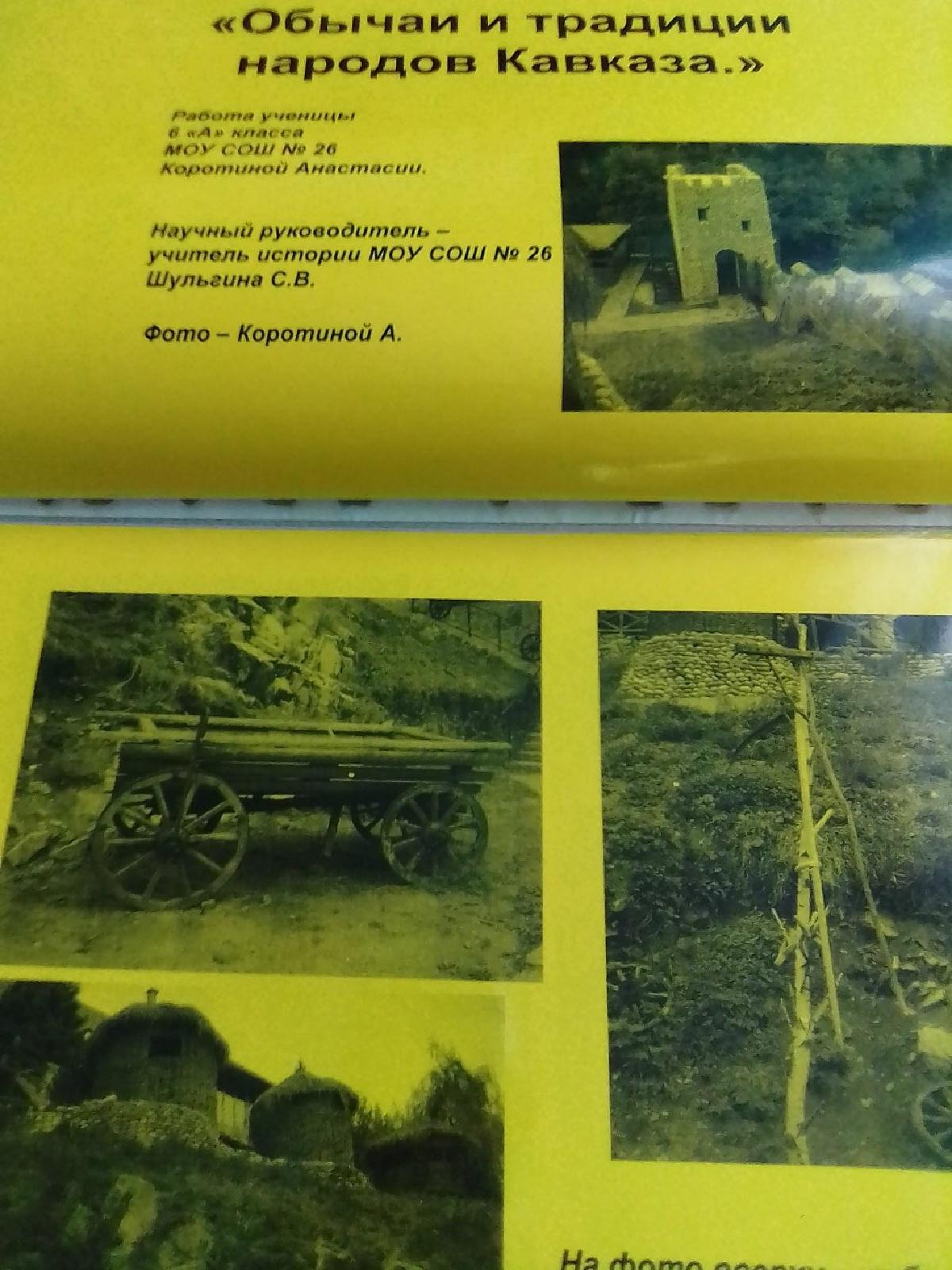 Рис.6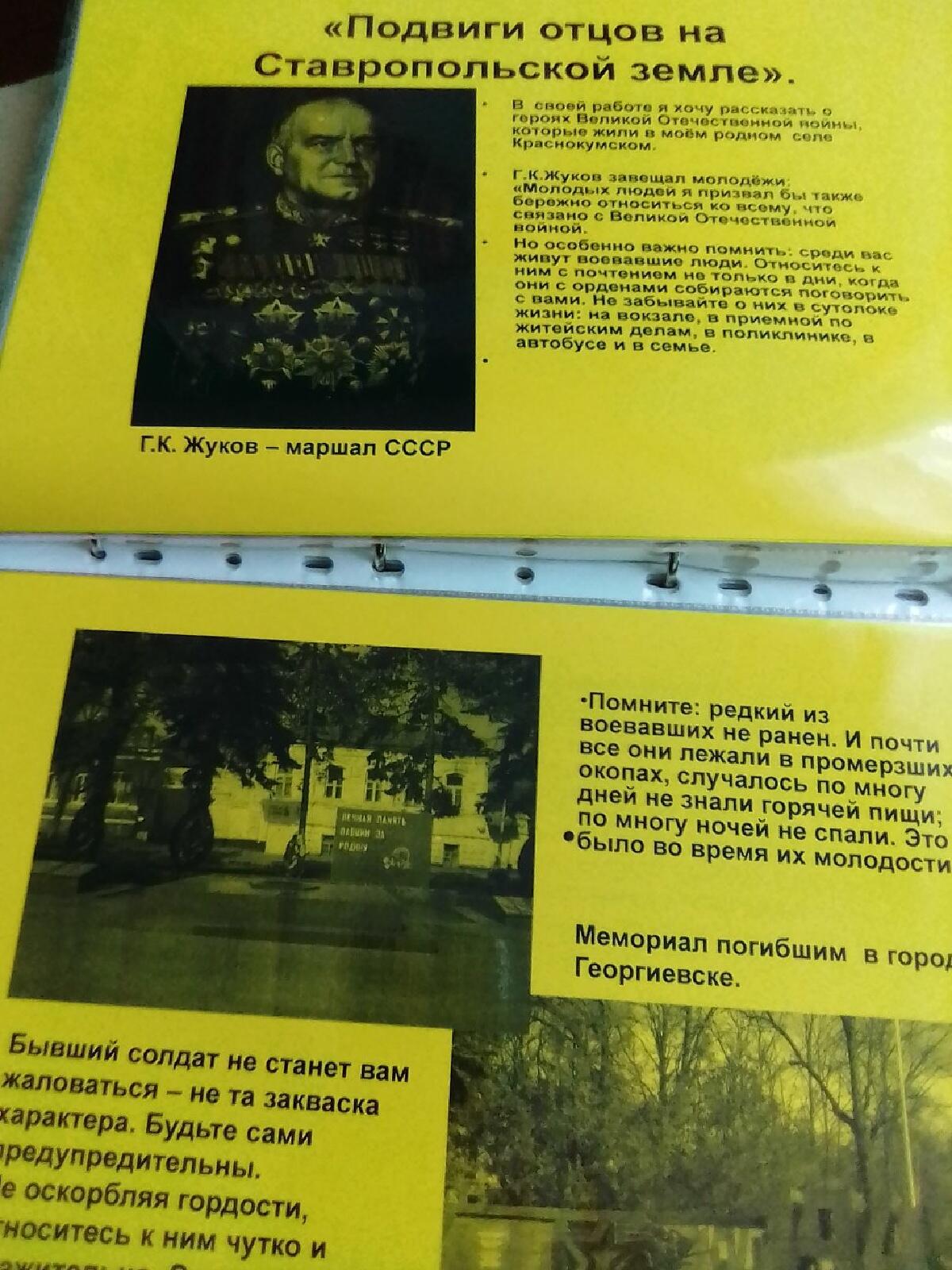 Рис.7